Identify the axis of symmetry and vertex:AOS: _______________  Vertex: _____________Is the vertex a minimum or maximum? ________What is the value of the discriminant? _________How many roots does it have? _______________What are the roots? _______________________Graph the following function: 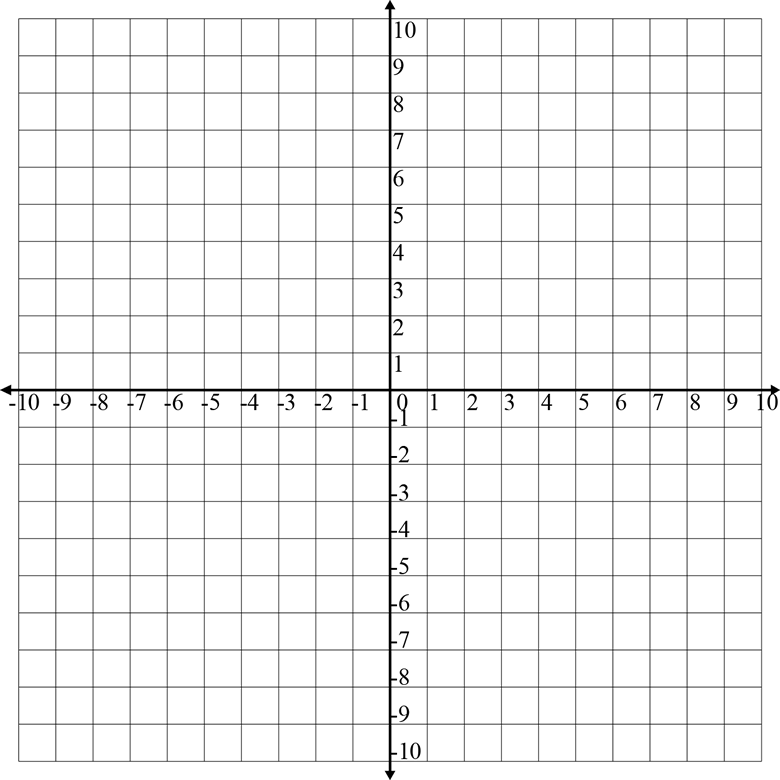 A model rocket is launched with a velocity of 64 feet per second.  The equation  gives the height of the rocket t seconds after it is launched.Graph the equation: What is the highest the rocket will reach?A model rocket is launched with a velocity of 64 feet per second.  The equation  gives the height of the rocket t seconds after it is launched.Graph the equation: What is the highest the rocket will reach?